T.C.                                             ANTALYA BİLİM ÜNİVERSİTESİ         Lisansüstü Eğitim Enstitüsü Müdürlüğü’ne		Özel Hukuk Tezli Yüksek Lisans programı kayıt hakkı kazanan adayların bilgileri aşağıdadır.Asil Kayıt Hakkı Kazananlar;                                                                                                                                      	Yedek Kayıt Hakkı Kazananlar;Form No: LE-FR-0004 Yayın Tarihi:03.05.2018 Değ.No:0 Değ. Tarihi:-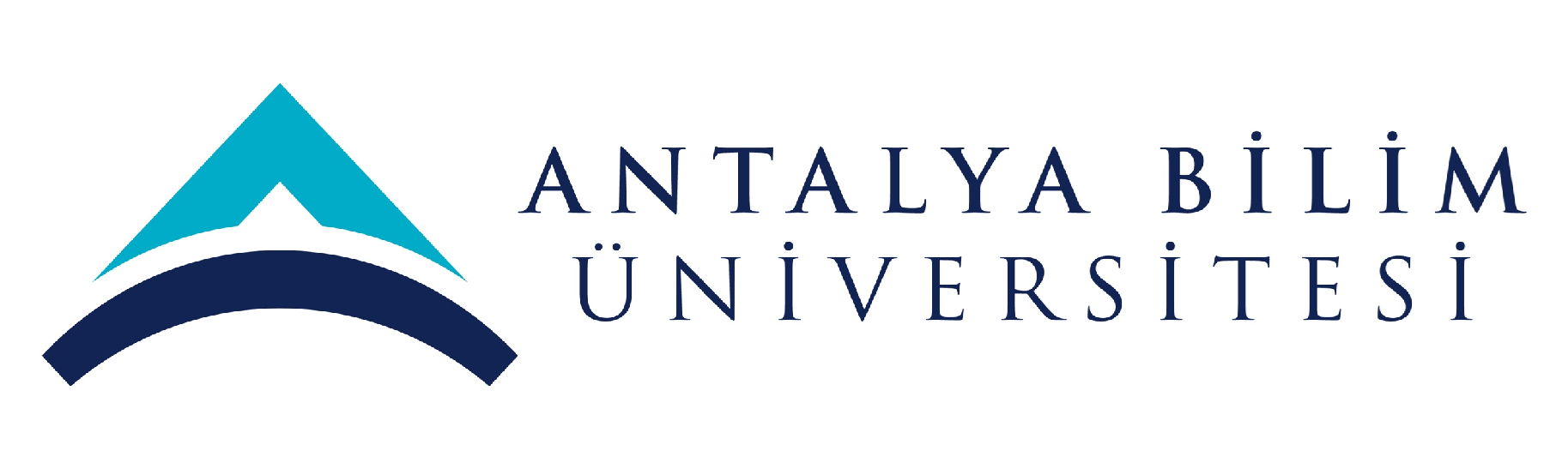 Lisansüstü Eğitim EnstitüsüInstitute of Postgraduate EducationLisansüstü Eğitim EnstitüsüInstitute of Postgraduate EducationLisansüstü Eğitim EnstitüsüInstitute of Postgraduate EducationAdı-SoyadıTC Kimlik No1 Al** Er** TU**43****782 Şü** Ev** KI** 29****663 Ce**SA** 31****444 Şe** SÖ**15****945 İr** Yü** ÖZ**23****766 Zu**BA**34****807 Ka** BA** 50****628 Ha** ÖZ**17****529 Ay** İz** BE**49****8610 Öm**Bu**TU**25****2811 Ne** Ne**SA**24****8012 Me**ÇA**20****0613 Me** ÖZ** 11****9414 Ay**Sı** KO** KÜ** 18****6615 Ay** Nu**YI**11****44Adı-SoyadıTC Kimlik No1 An** Gü** AD**24****522 Tu** YA**19****343 Hü** Nu** AY**42****204 Me** Ba** YA**26****345 Gü** ÇE**57****706 Ni** BA**18****30